MI BIOGRAFÍA LECTORANOMBRE: ____________________________________________ EDAD: _______ CURSO:_______Escriba su biografía lectora teniendo en cuenta los siguientes aspectos: Inicios. ¿Cómo aprendió a leer? ¿quién le enseñó? ¿ recuerda qué leía?¿En dónde leía? Hogar, colegio, biblioteca, en casa de los abuelos, en casa de un familiar, en el parque, en su habitación¿Qué leía durante su infancia? En la casa, en la primaria.¿Quién le sugirió esas lecturas, leyó por gusto, usted escogió o fue impuesto, qué le llamo la atención?De lo que leyó ¿qué le gustó? ¿qué no le gustó? ¿por qué?¿Qué leyó en secundaría, 6°, 7°, 8°, 9°, 10°?¿Qué lee actualmente? A nivel personal, a nivel escolar. (comics, periódicos, blogs, wattpads, historias cortas en WhatsApp, Facebook, memes, etc.) ¿Si no lee por qué no lo hace? ¿Si le gusta leer por qué lo hace?¿qué piensa de los libros y la lectura?Desde su perspectiva ¿cómo cree que puede incentivarse el hábito de leer?Proponga un libro que le gustaría leerSegún la fecha acordada en clase enviar la biografía lectora al correo dgalindo@educacionbogota.edu.coColocar en asunto:   curso, apellidos y nombres. Ejemplo: 1002 – Ariza Cardona Luisa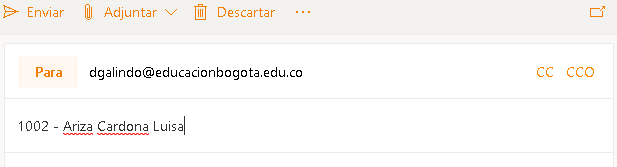 BIOGRAFÍA LECTORA A la edad de seis años aprendí a leer. Desde entonces la lectura ha sido más bien un hábito relacionado a mi vida escolar, puesto que he leído más libros dispuestos por los profesores de lengua y literatura que por mi propia elección.Recuerdo que el primer libro que leí fue un regalo de reyes, que la maestra de segundo mandó llevar a clase para después  de Navidad.  El libro se titula Antón y los baños de luna, y recuerdo que aún después de haberlo leído para clase y hacer las actividades correspondientes, volví a leer el libro, pues supongo que en aquel momento me pareció interesante.Después de este, han sido muchos más los libros que leí en mi etapa de la escuela primaria. Por ejemplo, Al Borde de las Gaviotas, libro el cual tengo firmado por el autor. Otro de los libros leídos en clase y por el que tengo mayor dilección es el titulado En el Corazón del Bosque, un libro cuyo protagonista es un duende y que me encandiló por su misterio, aunque lo recuerdo con un final un tanto triste.Otros libros que he leído cuando era niña pero que yo misma elegí, han sido por el ejemplo El Lugar más Bonito del Mundo de Ann Cameron, un libro a la vez que bonito, nostálgico; Dorilda y Pancho de Carmen Posadas o la historia de Hames y el melocotón Gigante de Roald Dalh, un libro que también lo leí por dos veces.En cuanto al periodo del instituto, muchos han sido los libros que he leído, pero no tantos los que llamasen mi atención plenamente. Supongo, porque lo consideraba como una acción obligatoria de la cual podía depender mi nota en la asignatura, más que por el gusto y apetito de leer.Algunos de estos libros son por ejemplo La Rebelión en la Granja; las Bicicletas son Para el Verano; El camino; Platero y yo; Don quijote (en adaptación de Agustín Sánchez); La Casa de Bernarda Alba;  El Héroe Absurdo, libro de poesía cuyo autor fue mi profesor de Lengua y LiteraturaEn cambio, había otros libros que en el comienzo de leerlos si despertaron en mayor medida mi curiosidad. Eran libros no tan “literarios”, sino historias juveniles, de personajes adolescentes, que me mantuvieron expectante hasta el final del relato. Hablo de libros como por ejemplo Campos de Fresas, historia de una joven que sufre una sobredosis de drogas. O el libro de Como Agua para Chocolate de Laura Esquivel, una historia de dos jóvenes locamente enamorados. También he de citar la historia basada en hechos reales de una familia judía que sufría la persecución de los nazis, El Diario de Anna Frank.El Caballero de la Armadura Oxidada es un libro que yo decidí leer. Es un libro que me hizo reflexionar, que refleja que debemos conocernos y querernos a nosotros mismos para así recibir amor.Mi trayectoria lectora se completa hasta hoy con la Saga Crepúsculo de Stephanie Meyer, constituida por cuatro libros: Crepúsculo, Luna Nueva, Eclipse y Amanecer. Una saga de expectación, utopía, intriga, y sobre todo amor.Hasta aquí mi biografía lectora, no muy extensa, pero a la vez considero que fructífera. Una actividad que me gustaría practicarla con más frecuencia, pues pienso que la lectura es una acción muy enriquecedora, y que cada historia puede aportarte algo diferente a tu persona.   Por estas razones pienso que tengo que plantearme y reflexionar el tener un hábito frecuentado hacía la lectura. Pues opto antes por la película de cualquier libro que pudiese leer, un acto, considero que perezoso, ya que en vez de embaucarme en un libro y dejar volar mi imaginación me inclino por ver una historia reducida a aproximadamente dos horas.También pienso que mi rechazo en ocasiones a la lectura puede haberse producido, como anteriormente he comentado, por sentirlo como una obligación más que por un deseo. Y pienso que la solución a este tema hubiese sido y sería que cada alumno/a disponga a leer el libro que más le apetezca, haciendo un trabajo sobre él, si esa es la finalidad.Biografía lectora. Recuperado de http://universidadeslectoras.org › scriptorium,